Текст заданияНайти uC(t), iC(t), двумя способами:
1. Операторным
2. Частотным (через преобразование Фурье)ДаноРешение
Рисунок 1. Исходная схема цепи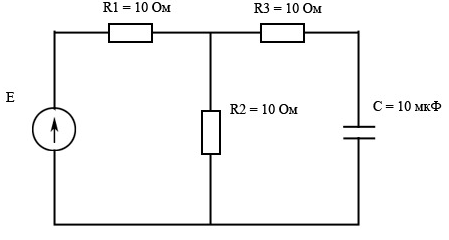 1.а. Операторный метод. Переходной процесс при увеличении напряжения от E = 0 до 20 ВСоставим операторную схему замещения цепи:
Рисунок 2. Операторная схема замещения цепи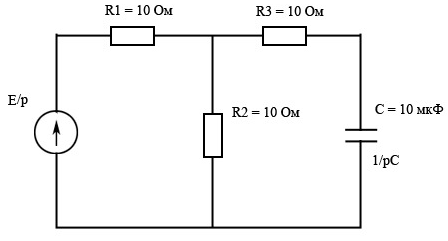 Ток и напряжение на ёмкости в операторной записи:Перейдем к функции времени по теореме разложения:1.б. Операторный метод. Переходной процесс при уменьшении напряжения от E = 20 до 0 ВСоставим операторную схему замещения цепи:
Рисунок 3. Операторная схема замещения цепи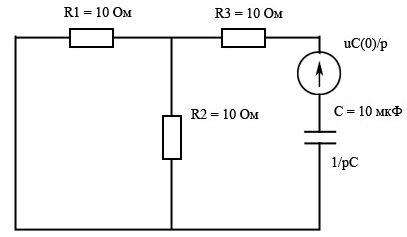 Независимое начальное условие:
Ток и напряжение на ёмкости в операторной записи:Перейдем к функции времени по теореме разложения (для удобство время отсчитывается от момента переключения T/2):Построим графики напряжений:Рисунок 4. График входного и выходного напряжений цепи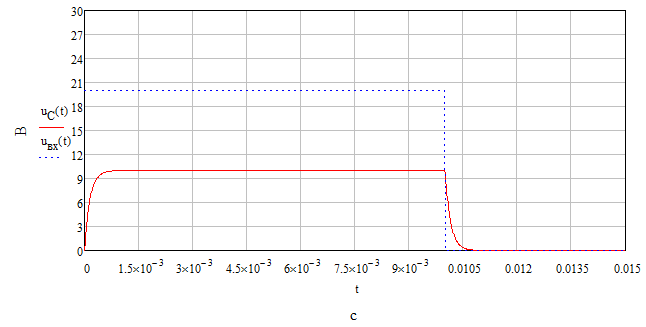 Построим график тока через ёмкость:
Рисунок 5. График тока через ёмкость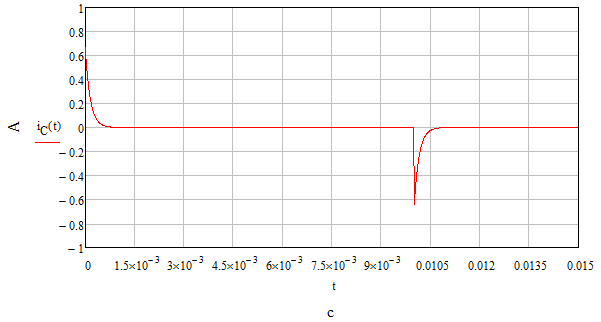 2. Частотный методПреобразуем входной периодический сигнал в ряд Фурье:
Рисунок 6. Преобразование входного сигнала в ряд Фурье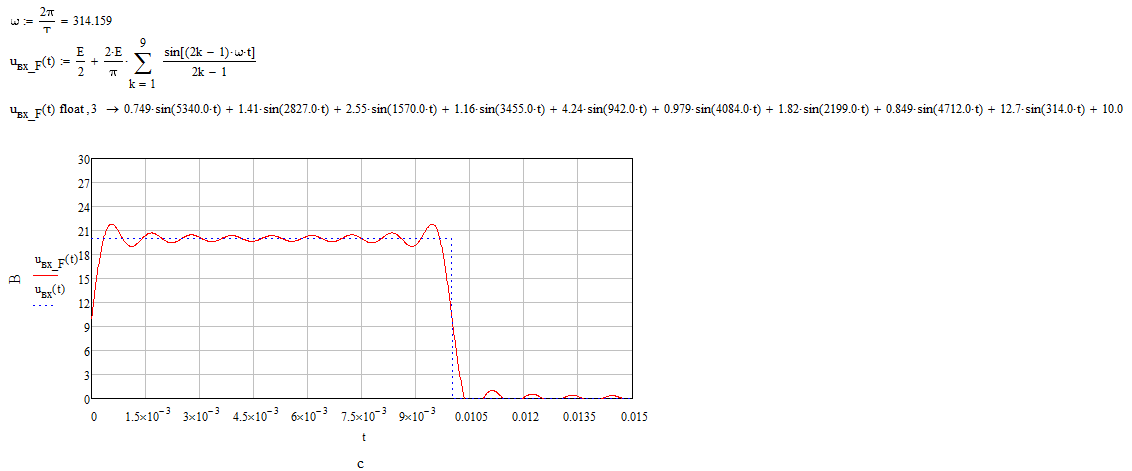 Определим амплитуду и фазу каждой из гармоник для UC и IC:Выполним расчет в Mathcad для 50 гармоник.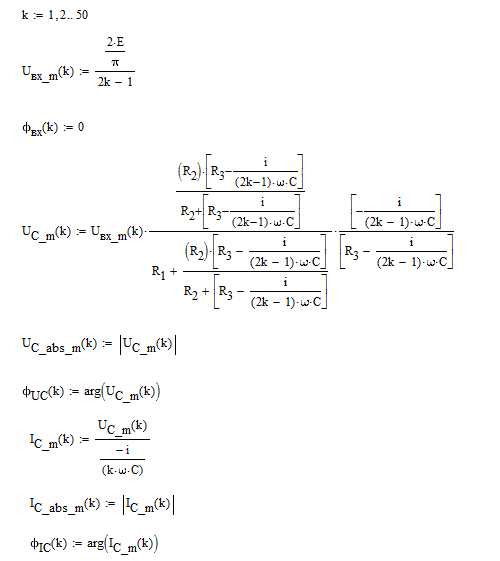 
Рисунок 7. График входного и выходного напряжений цепи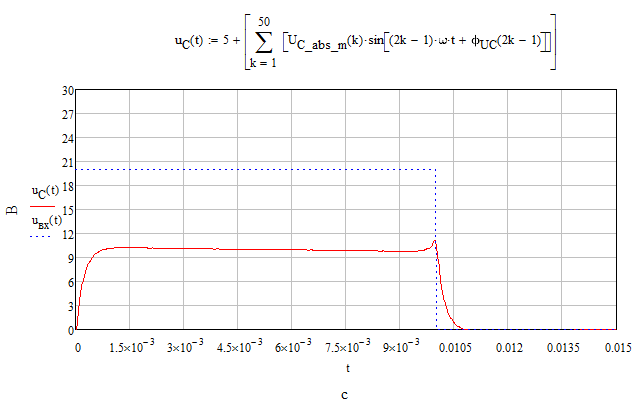 
Рисунок 8. График искомого тока во время переходного процесса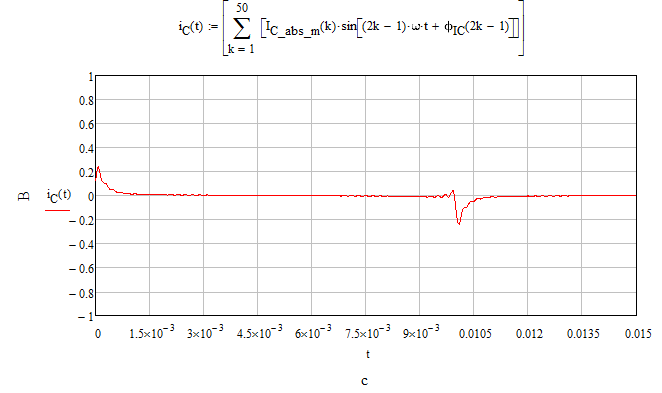 Как видно по соответствию графиков 4 и 7, а также 5 и 8 – результаты совпадают, что подтверждает корректность вычислений.